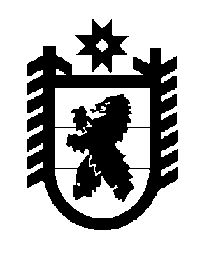 Российская Федерация Республика Карелия    ПРАВИТЕЛЬСТВО РЕСПУБЛИКИ КАРЕЛИЯРАСПОРЯЖЕНИЕ                                от  15 декабря 2015 года № 779р-Пг. Петрозаводск В целях реализации Закона Республики Карелия от 26 июня 2015 года 
№ 1908-ЗРК «О перераспределении полномочий между органами местного самоуправления муниципальных образований в Республике Карелия и органами государственной власти Республики Карелия», в соответствии с частью 11 статьи 154 Федерального закона от 22 августа 2004 года 
№ 122-ФЗ «О внесении изменений в законодательные акты Российской Федерации и признании утратившими силу некоторых законодательных актов Российской Федерации в связи с принятием федеральных законов 
«О внесении изменений и дополнений в Федеральный закон «Об общих принципах организации законодательных (представительных) и исполнительных органов государственной власти субъектов Российской Федерации» и «Об общих принципах организации местного самоуправления в Российской Федерации», учитывая решение Совета Пудожского муниципального района от 25 сентября 2015 года № 167 «Об утверждении перечня имущества, передаваемого из муниципальной собственности Пудожского муниципального района, в государственную собственность Республики Карелия»: 1. Утвердить прилагаемый перечень имущества, передаваемого из муниципальной собственности Пудожского муниципального района в государственную собственность Республики Карелия. 2. Государственному комитету Республики Карелия по управлению государственным имуществом и организации закупок совместно с администрацией Пудожского муниципального района обеспечить подписание передаточного акта.3. Право собственности Республики Карелия на указанное в пункте 1 настоящего распоряжения имущество возникает с момента подписания передаточного акта.           ГлаваРеспублики  Карелия                                                              А.П. ХудилайненУтвержден распоряжениемПравительства Республики Карелияот 15 декабря 2015 года № 779р-ППЕРЕЧЕНЬ муниципального имущества Пудожского муниципального района, передаваемого в государственную собственность Республики Карелия_______________№ п/пНаименование имуществаАдресместонахождения имуществаИндивидуализирующие характеристики имущества12341.Здание котельнойпос. Красноборский,ул. Центральная, д. б/нодноэтажное кирпичное здание,1959 год постройки, общая площадь ,балансовая стоимость 428868,60 рубля2.НасосСМ80-50-200/12/18,5/3000пос. Красноборский,ул. Центральная2011 год изготовления, балансовая стоимость 35000 рублей3.Котел КВ-Р-0,4 МВт (топливо - дрова) в легкой обмуровке пос. Красноборский, ул. Центральная2009 год изготовления,балансовая стоимость 450000 рублей 4.Тепловая сетьпос. Красноборский1982 год постройки, протяженность , балансовая стоимость 4296353,08 рубля5.Котел водогрейный КВ-Р-0,4 МВт «Нева» пос. Красноборский, ул. Центральная2010 год изготовления, балансовая стоимость 480000 рублей6.Котел водогрейный КВр-1,1 пос. Красноборский, ул. Центральная2012 год изготовления,балансовая стоимость 636000 рублей7.Котел «Минск» пос. Красноборский1982 год изготовления 8.Котел «Нева» КВР,в том числе насос и электродвигатель пос. Красноборский1982 год изготовления 9.Котел «Нева» КВР, в том числе насос и электродвигательпос. Красноборский1982 год изготовления123410.Дизель-генератор пос. Красноборскиймарка АД-16-Т400 16 кВт11.Здание котельнойдер. Каршево, ул. Школьная,д. б/нодноэтажное кирпичное здание, 1987 год постройки, общая площадь ,балансовая стоимость 3796052,84 рубля12.Тепловая сетьдер. Каршевопротяженность 13.Автоматическая насосная станция AGUAJETдер. Каршево,ул. Школьная2011 год изготовления,балансовая стоимость 11798 рублей14.Насос-дозатор DLX-VFTMB 02-10дер. Каршево,ул. Школьная2011 год изготовления,балансовая стоимость 28265 рублей15.Насос № 1 1к 20/30дер. Каршево,ул. Школьная2011 год изготовления,балансовая стоимость 49159,00 рублей16.Насос № 2 1к 20/30дер. Каршево,ул. Школьная2011 год изготовления,балансовая стоимость 49159 рублей17.Насос СМ 50/1420дер. Каршево,ул. Школьная2011 год изготовления,балансовая стоимость 60859,50 рубля18.Насос СМ 50/1420дер. Каршево,ул. Школьная2011 год изготовления,балансовая стоимость 60859,50 рубля19.Котел «Нева» КВР-0,25дер. Каршево,ул. Школьная2011 год изготовления,балансовая стоимость 1208599,39 рубля20.Котел «Нева» КВР-0,25дер. Каршево,ул. Школьная2011 год изготовления,балансовая стоимость 1208599,40 рубля21.Дизель-генератордер. Каршево,ул. Школьная2011 год изготовления,балансовая стоимость 231159 рублей22.Вентилятор ВР 300345-2,0дер. Каршево,ул. Школьная2011 год изготовления,балансовая стоимость 16572,50 рубля123423.Вентилятор ВР 300345-2,0дер. Каршево,ул. Школьная2011 год изготовления,балансовая стоимость 16572,50 рубля24.Котел «Кировец»,в том числе насос и электродвигательдер. Каршево1987 год изготовления  25.Котел «Кировец»,в том числе насос и электродвигательдер. Каршево1987 год изготовления 26.Здание центральной котельнойпос. Кривцы,ул. Горькогоодноэтажное брусчатое здание,1972 год постройки,общая площадь ,балансовая стоимость 86460 рублей27.Теплотрасса центральной котельнойпос. Кривцы, ул. Горького2012 год постройки,балансовая стоимость 890263 рубля,протяженность  (две трубы)28.Теплотрасса  детского сада к центральной котельнойпос. Кривцы, ул. Горького – ул. Октябрьская2011 год постройки,балансовая стоимость 640010 рублей,протяженность  (две трубы)29.Котел«Универсал-5»,в том числе насос и электродвигательпос. Кривцы,ул. Горького30.Котел «Универсал-5»,в том числе насос и электродвигательпос. Кривцы,ул. Горького31.Здание школьной котельнойпос. Кривцы,ул. Гагаринаодноэтажное брусчатое здание,1990 год постройки,общая площадь ,балансовая стоимость 90472,80 рубля32.Теплотрасса школьной котельнойпос. Кривцы, ул. Гагарина, д. 22013 год постройки,балансовая стоимость 849789,20 рубля,протяженность  (две трубы) 123433.Котел «Универсал-5»,в том числе насос и электродвигательпос. Кривцы,ул. Гагарина34.Котел «Нева»,в том числе насос и электродвигательпос. Кривцы,ул. Гагарина35.Здание котельнойпос. Пяльмадвухэтажное здание, обито железом,1981 год постройки, общая площадь , балансовая стоимость 1062347 рублей36.Пункт распределения теплоэнергиипос. Пяльма1981 год постройки, общая площадь ,балансовая стоимость 270049 рублей37.Котел «Нева» КВр пос. Пяльма2005 год изготовления 38.Котел «Нева» КВр пос. Пяльма2005 год изготовления 39.Котел «Нева» КВр пос. Пяльма2005 год изготовления 40.Насос КМ-100-80-160 с двигателем 15 кВтпос. Пяльма2013 год изготовления, балансовая стоимость 49000 рублей41.Насос КМ-100-80-160 с двигателем 15 кВтпос. Пяльма2013 год изготовления, балансовая стоимость 49000 рублей42.Насос КМ-50-80-160пос. Пяльма43.Дымосос Д-3,5,в том числе электродвигатель3 кВт 1500 об/минпос. Пяльмаправого вращения44.Дымосос Д-3,5,в том числе электродвигатель 3 кВт 1500 об/минпос. Пяльмаправого вращения123445.Дымосос Д-3,5,в том числе электродвигатель 3 кВт 1500 об/минпос. Пяльмаправого вращения 46.Теплотрассапос. Пяльма1982 год ввода в эксплуатацию,протяженность  (две трубы),балансовая стоимость 1840775 рублей47.Помещение котельнойпос. Пудожгорскийул. Молодежная,д. 7одноэтажное кирпичное, 1964 год постройки, общая площадь 48.Котел «Универсал-6»,в том числе насос и электродвигательпос. Пудожгорский1974 год изготовления, балансовая стоимость 7180 рублей49.Котел «Универсал-6»,в том числе насос и электродвигательпос. Пудожгорский1977 год изготовления, балансовая стоимость 5550 рублей50.Теплотрассапос. Пудожгорскийпротяженность  (две трубы)51.Здание котельнойпос. Кубово,ул. Спортивнаяодноэтажное арболитовое здание,1984 год постройки,общая площадь , балансовая стоимость 30539 рублей52.Тепловые сетипос. Кубовопротяженность 53.Котел «Универсал-1»,в том числе насос и электродвигательпос. Кубово, ул. Спортивная1984 год изготовления  54.Котел «Тула-1», в том числе насос и электродвигательпос. Кубово, ул. Спортивная1992 год изготовления  55.Здание котельной клубапос. Шальский, ул. Заводскаяодноэтажное кирпичное здание с плоской кровлей,1967 год постройки,общая площадь ,1234балансовая стоимость 62326 рублей56.Котел «Универсал»пос. Шальский,ул. Заводская1967 год изготовления 57.Котел«Универсал-6м»пос. Шальский,ул. Заводская1967 год изготовления 58.Насос К-45/30,в том числе электродвигательпос. Шальский, ул. Заводская59.Насос, в том числе электродвигательпос. Шальский,ул. Заводская60.Теплотрассапос. Шальский,ул. Заводскаяпротяженность   61.Здание котельнойпос. Шальский, пер. Северныйодноэтажное кирпичное здание с плоской кровлей,1982 год постройки,общая площадь , балансовая стоимость 236080 рублей62.Котел «Энергетик» КВр-1,1, в том числе насос и электродвигательпос. Шальский, пер. Северный2004 год изготовления63.Котел «Энергетик» КВр-1,1,в том числе насос и электродвигательпос. Шальский, пер. Северный2004 год изготовления 64.Дизель-генератор 100 кВтпос. Шальский, пер. Северный65.Тепловые сетипос. Ново-Стеклянное, пер. Северный1982 год постройки,балансовая стоимость 84326 рублей,протяженность 66.Здание котельной школыпос. Шальский, ул. Октябрьскаяодноэтажное кирпичное здание с плоской кровлей,1981 год постройки,общая площадь ,балансовая стоимость 989000 рублей 123467.Тепловые сетипос. Шальский 1967 год постройки,балансовая стоимость 62326  рублей,протяженность 68.КотелКВ-Р 0,8 мВт пос. Шальский, ул. Октябрьская2009 год изготовления 69.Котел КВ-Р 0,8 мВтпос. Шальский, ул. Октябрьская2009 год изготовления 70.Котел КВ-Р 0,5 мВтпос. Шальский, ул. Октябрьская2010 год изготовления71.Насос К80-50-200пос. Шальский, ул. Октябрьская2001 год изготовления72.Насос К80-50-200пос. Шальский, ул. Октябрьская2001 год изготовления 73.Электродвигатель АИР160S2пос. Шальский, ул. Октябрьская2001 год изготовления 74.Электродвигатель АИР160S2У3пос. Шальский, ул. Октябрьская2001 год изготовления 75.Насос, в том числе электродвигатель №1D7311GA4L000245пос. Шальский, ул. Октябрьская2009 год изготовления 76.Насос, в том числе электродвигатель №1D7311GA4L000245пос. Шальский, ул. Октябрьская2009 год изготовления 77.Насос К-90/35,в том числе электродвигательпос. Шальский, ул. Октябрьская78.Насос К-90/35,в том числе электродвигательпос. Шальский, ул. Октябрьская79.Дымосос, в том числе электродвигательпос. Шальский, ул. Октябрьская80.Дымосос, в том числе электродвигательпос. Шальский, ул. Октябрьская123481.Дымосос,в том числе электродвигательпос. Шальский, ул. Октябрьская82.Насосная станцияпос. Шальский, ул. Октябрьская83.Насосная станцияпос. Шальский, ул. Октябрьская84.Здание котельнойдер. Авдеевокирпичное одноэтажное здание,1974 год постройки, общая площадь ,балансовая стоимость 103533,2 рубля85.Сети теплотрассы дер. Авдеево1974 год ввода в эксплуатацию,протяженность 86.Дизель-генератор электрического тока ДЭС-15дер. Авдеевобалансовая стоимость 40000 рублей87.Котел «Универсал-6»,в том числе насос и электродвигательдер. Авдеево1978 год изготовления  88.Котел «Минск-1»,в том числе насос и электродвигательдер. Авдеево1996 год изготовления 89.Котел «Тула-3» дер. Авдеево1993 год изготовления 90.Здание котельнойпос. Онежский,ул. Речнаяодноэтажное здание из кирпича и железобетонных панелей, 1987 год постройки,общая площадь ,балансовая стоимость 109870 рублей91.Дизель-генератор АД-30пос. Онежскийбалансовая стоимость 7903,90 рубля92.Котел «Нева» КВр 0,42 пос. Онежскиймарка, модель Нева КВр04д,2004 год изготовления,1234балансовая стоимость 26968 рублей93.Котел «Универсал-5» пос. Онежский1966 год изготовления  94.Котел «Универсал-5» пос. Онежский1990 год изготовления  95.Сети теплотрассы пос. Онежскийпротяженность 